كلية المستقبل الجامعة                                                     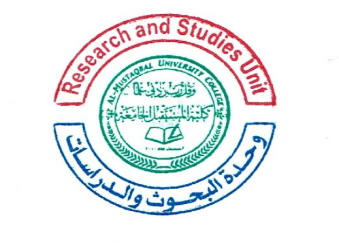 وحدة البحوث والدراسات الى / وحدة البحوث والدراساتالموضوع: تأليف/ ترجمة كتاباسم مقدم الطلب : اللقب العلمي: عنوان الكتاب : هل ان الكتاب منهجي أم مساعد : اذا كانت الاجابة نعم يرجى بيان المرحلة الدراسية المستفيد منها:اذا كانت الاجابة كلا يرجى بيان مجال الاستفادة في الكلية: دار النشر : الطبعة : الرقم الدولي المعياري للكتب: سنة التأليف :تأشير المطلوب وفقاً للأتي:تقديم شكر وتقدير تقديم مكافأة نقديةصرف اجور الطبعإطفاء سلفة تأليف كتابللتأشير كنشاط علميأخرى تذكر بالتفصيلاسم المؤلف / المترجم                                                     تأييد رئيس القسم:التوقيع :                                                                      التوقيع:التاريخ:                                                                      التاريخ: 